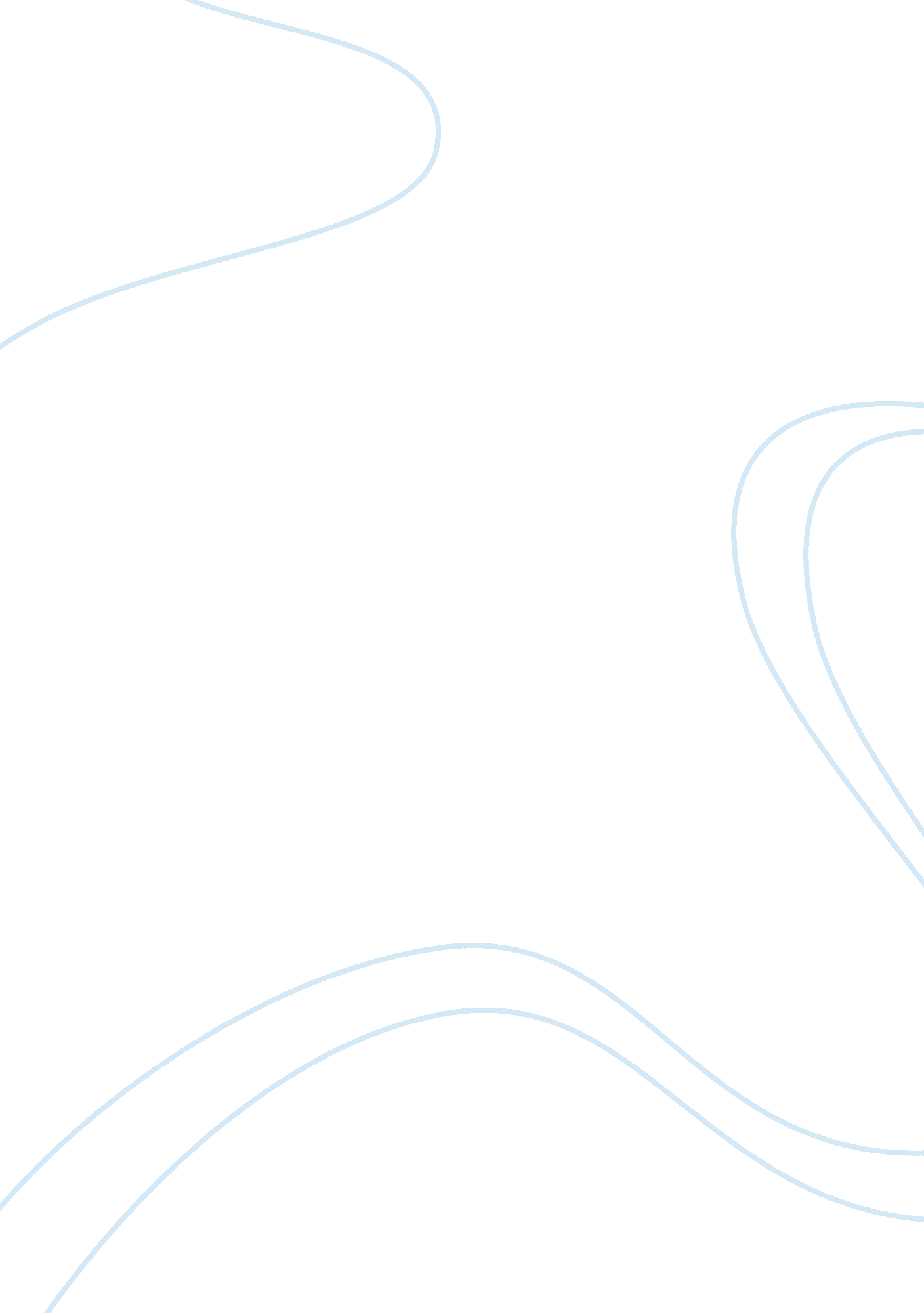 The importance of technology in a business organization(reflective journal)Business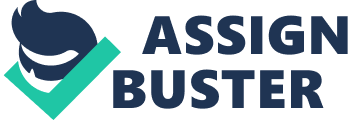 Teacher Reflective Journal: The importance of Technology in a business organization I must admit that doing the research was a challenge. Inferring from the title of the research, it is based on the real world application of technology in business which I have I do not have an experience yet being still a student. I found it intimidating but interesting as well. This interest carried me through to do the research to the best I could. 
It may be a challenge but I find the topic interesting and applicable and this interest motivated me to do my best in the research. Indeed the topic proved to be enlightening. The course of the research familiarized me the idea about the real world application of technology through the scholarly journals I used in the research. It may be even safe to conclude that the course of the research provided me advance information on how technology is used in real world business. 
There are several things I realized which may not have been possible without doing the research. First, I realized that the use of technology in business is not just a fad but could actually be a competitive edge because it enables the business to do a lot of things. First is efficiency to handle massive amount of information that manual operation would almost impossible to do. It could also facilitate better customer service that would delight customers. Finally, information technology also saves the company time and money. These factors when combined provide a business an edge over competition making it more competitive and profitable. 